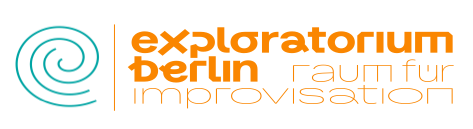 Das Formular bitte herunterladen, ausfüllen, “speichern unter” und dann als Anhang per E-Mail an: vermietung@exploratorium-berlin.de schicken. Daten, welche im Rahmen der Vermietungsabwicklung und -anbahnung (Webseite, Telefon/Fax, E-Mails) angegeben werden, werden ausschließlich zur Abwicklung des Raumnutzungsvertrags verarbeitet (siehe auch Datenschutzinformation und AGB-Vermietungen). Sie erhalten innerhalb von 2-4 Werktagen ein unverbindliches Vermietungsangebot mit Reservierungsgarantie für 3 Tage. Bei Ausbleiben des Vermietungsangebotes kontrollieren Sie bitte auch Ihren SPAM-Ordner.Unverbindliches Vermietungsangebot anfordern(*Pflichtfelder)Datum Ihrer Anfrage	Vor- und Nachname Mieter*in / Unternehmen / Firma / Organisation*Bearbeiter*in innerhalb Unternehmen / Firma / Organisation*Vollständige Rechnungsadresse*Mehrwert-/Umsatzsteuerpflichtig*		   Ja		   NeinE-Mail-Adresse*Telefon/Mobil*Zweck/Titel der Veranstaltung*Geplante Anzahl aller teilnehmenden Personen* (incl. aller Mitarbeitendenden/Konzertgäste/Teilnehmer*innen)		Termin für die Schlüsselübergabe*   (Nennen Sie uns bitte einen Termin, welcher ca. 1 Woche vor Ihrer geplanten Veranstaltungliegt. Schlüsselabholung und/oder Raumeinweisung können ausschließlich zu folgendenZeiten stattfinden: Mo, Di, Do, Fr 10.00–13.30)Reservierungstermin(e)* incl. Auf- und Abbauzeiten, welche zur Mietzeit gehören:(Sollten weitere Termine benötigt werden bitte bei Anmerkungen weiter unten eintragen!)Ansprechpartner*in (Leitung/Dozent*in) vor Ort - falls abweichend von Name Mieter*in/Firma*Diese Person muss während der Dauer der Vermietung anwesend sein, eineRaumeinweisung absolvieren und ist für das Schließmedium des exploratorium berlinverantwortlich.Vor- und Nachname		E-Mail-Adresse		Telefon/Mobil			Anmerkungen/FragenTAG (Datumauswahl)  UHRZEIT (von-bis)   RAUM (Raumauswahl)12345678